Herbert Freshwater - Gunner 74664Herbert was born 1885 in Swillington to father Thomas and mother Sarah.He enlisted 15th April 1916 in Royal Regiment of Artillery and was posted to Great Yarmouth. He was 31 years and seven months old, working as a carpenter and  living at 11 Hilderthorpe Terrace, Garforth; he wasn't married.Burial:Red Cross Corner Cemetery Beugny
Beugny
Departement du Pas-de-Calais
Nord-Pas-de-Calais, France
Plot: I. K. 6.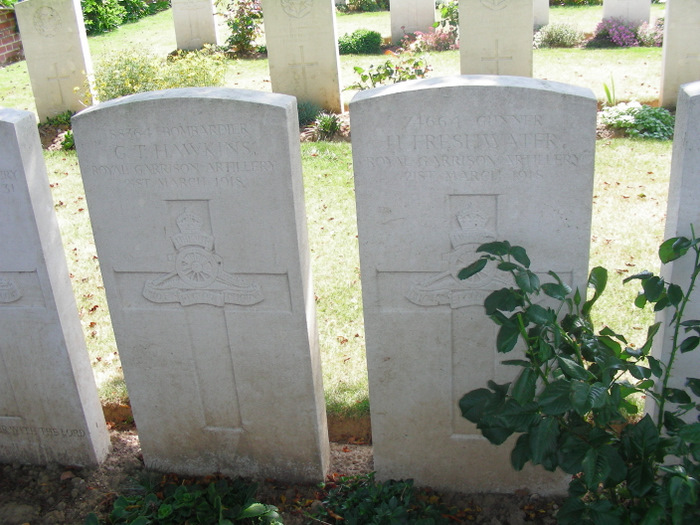 Herbert Freshwater CertificateFather - Thomas F. Born 1832 in Haverstock Essex in 1881 Thomas was Head Gardener at Swillington House for Baronet Charles Hugh LowtherMother - Sarah F. Born 1847? in Islington, LondonBrother - Arthur F. Born 1865 in SwillingtonBrother - Edward F. Born 1866 in SwillingtonBrother - Thomas F. Born 1867 in SwillingtonBrother -Alfred F. Born 1869 in SwillingtonBrother - George F. Born  1870in SwillingtonBrother - James F.  Born 1874 in SwillingtonSisiter - Mary F. Born 1876 in SwillingtonSister - Clara E. F. Born 1879 in SwillingtonSister - Emily F. Born 1880 in SwillimgtonHerbert F. Born 1885 in Swillington